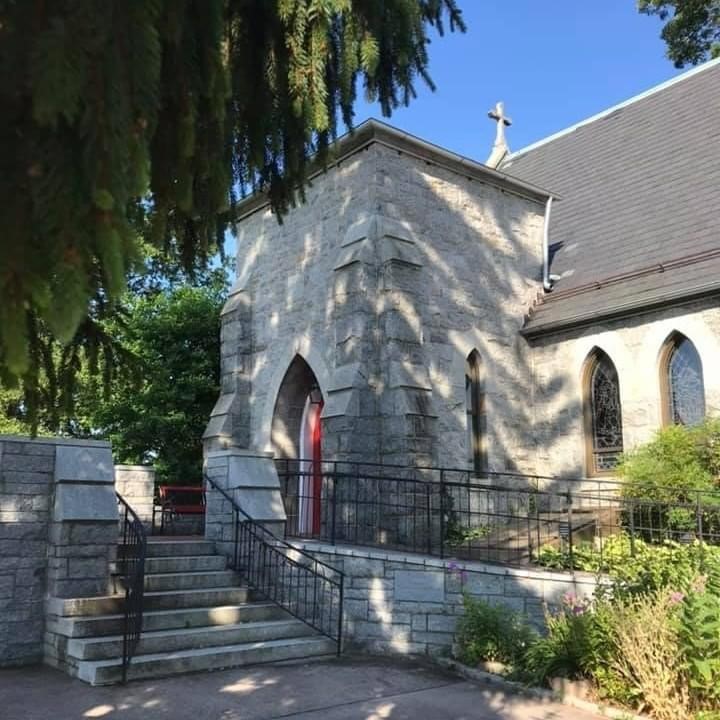 10:30 am WorshipHoly Eucharist, Rite Two*Please stand if you are able10:25 am Church Bell is RungPrelude: The Word of GodProcessional hymn:  Glorious things of thee are spoken		Hymnal #522Worship begins										BCP 355Gloria								       		Hymnal #S-280Glory to God in the highest,
    and peace to his people on earth.
Lord God, heavenly King,
almighty God and Father,
    we worship you, we give you thanks,
    we praise you for your glory.
Lord Jesus Christ, only Son of the Father,
Lord God, Lamb of God,
you take away the sin of the world:
    have mercy on us;
you are seated at the right hand of the Father:
    receive our prayer.
For you alone are the Holy One,
you alone are the Lord,
you alone are the Most High,
    Jesus Christ,
    with the Holy Spirit,
    in the glory of God the Father. Amen.The Collect of the Day 		Kneel or stand as able	                             BCP 225O God, whose Son Jesus is the good shepherd of your people: Grant that when we hear his voice we may know him who calls us each by name, and follow where he leads; who, with you and the Holy Spirit, lives and reigns, one God, for ever and ever.  Amen.The congregation is seated.A Reading from the Acts of the Apostles				         		9:36-43Now in Joppa there was a disciple whose name was Tabitha, which in Greek is Dorcas. She was devoted to good works and acts of charity. At that time she became ill and died. When they had washed her, they laid her in a room upstairs. Since Lydda was near Joppa, the disciples, who heard that Peter was there, sent two men to him with the request, "Please come to us without delay." So Peter got up and went with them; and when he arrived, they took him to the room upstairs. All the widows stood beside him, weeping and showing tunics and other clothing that Dorcas had made while she was with them. Peter put all of them outside, and then he knelt down and prayed. He turned to the body and said, "Tabitha, get up." Then she opened her eyes, and seeing Peter, she sat up. He gave her his hand and helped her up. Then calling the saints and widows, he showed her to be alive. This became known throughout Joppa, and many believed in the Lord. Meanwhile he stayed in Joppa for some time with a certain Simon, a tanner.Reader:  The Word of the Lord.People:   Thanks be to God.Psalm 23		(Prayed as directed.)1  The Lord is my shepherd; *
    I shall not be in want.2  He makes me lie down in green pastures *
    and leads me beside still waters.3  He revives my soul *
    and guides me along right pathways for his Name's sake.4  Though I walk through the valley of the shadow of death, I shall fear no evil; *
    for you are with me;
    your rod and your staff, they comfort me.5  You spread a table before me in the presence of those who trouble me; *
    you have anointed my head with oil,
    and my cup is running over.6  Surely your goodness and mercy shall follow me all the days of my life, *
    and I will dwell in the house of the Lord for ever.A Reading from the Book of Revelation				            		7:9-17I looked, and there was a great multitude that no one could count, from every nation, from all tribes and peoples and languages, standing before the throne and before the Lamb, robed in white, with palm branches in their hands. They cried out in a loud voice, saying, “Salvation belongs to our God who is seated on the throne, and to the Lamb!” And all the angels stood around the throne and around the elders and the four living creatures, and they fell on their faces before the throne and worshiped God, singing, “Amen! Blessing and glory and wisdomand thanksgiving and honor and power and might be to our God forever and ever! Amen.” Then one of the elders addressed me, saying, "Who are these, robed in white, and where have they come from?" I said to him, "Sir, you are the one that knows." Then he said to me, "These are they who have come out of the great ordeal; they have washed their robes and made them white in the blood of the Lamb. For this reason they are before the throne of God, and worship him day and night within his temple, and the one who is seated on the throne will shelter them. They will hunger no more, and thirst no more; the sun will not strike them, nor any scorching heat; for the Lamb at the center of the throne will be their shepherd, and he will guide them to springs of the water of life, and God will wipe away every tear from their eyes."Reader:  The Word of the Lord.People:   Thanks be to God.Gradual hymn:  My faith looks up to thee			         		Hymnal #691The Gospel						      	   	Priest:  The Holy Gospel of our Lord Jesus Christ according to John      		10:22-30People:  Glory to you, Lord Christ.At that time the festival of the Dedication took place in Jerusalem. It was winter, and Jesus was walking in the temple, in the portico of Solomon. So the Jews gathered around him and said to him, "How long will you keep us in suspense? If you are the Messiah, tell us plainly." Jesus answered, "I have told you, and you do not believe. The works that I do in my Father's name testify to me; but you do not believe, because you do not belong to my sheep. My sheep hear my voice. I know them, and they follow me. I give them eternal life, and they will never perish. No one will snatch them out of my hand. What my Father has given me is greater than all else, and no one can snatch it out of the Father's hand. The Father and I are one."Priest:  The Gospel of the Lord.People:  Praise to you, Lord Christ.Sermon   					      	      	    		The Rev. Elizabeth Sipos+Nicene Creed		Please stand as able		      	      	       		BCP 358Prayers of the People Form III					      		 BCP 387Confession of Sin								       		BCP 359The Peace									       		BCP 360Welcome & Announcements       The congregation is seated.Please stand as ableOffertory hymn:  My Shepherd will supply my need	        		Hymnal #664Presentation HymnPraise God, from whom all blessings flow; praise him, all creatures here below; praise him above, ye heavenly host: praise Father, Son, and Holy Ghost.The Holy CommunionTHE GREAT THANKSGIVING: Eucharistic Prayer B	      		BCP 367Sanctus 								     	Hymnal #S-129Holy, Holy, Holy Lord, God of power and might,
heaven and earth are full of your glory.    Hosanna in the highest.
Blessed is he who comes in the name of the Lord.
    Hosanna in the highest.The Lord’s Prayer								       	BCP 364Invitation to CommunionThe Breaking of the BreadCommunion hymn:  The King of love my shepherd is	       	Hymnal #646The Post Communion Prayer						      	 BCP 365Blessing									       	BCP 366Recessional hymn:  Alleluia! The strife is o’er		        	Hymnal #208The Dismissal		(The Alleluias are back!)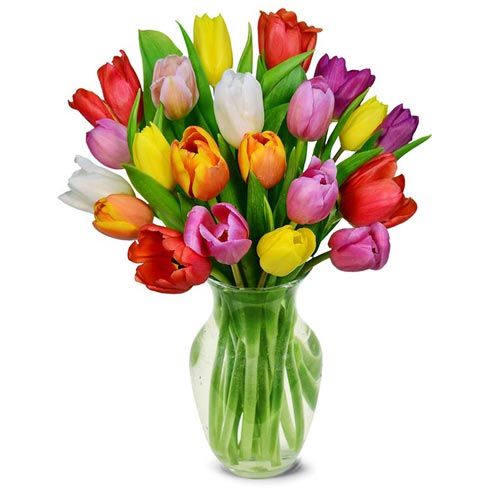 Altar FlowersGiven to the Glory of Godby Marguerite Lobbin Thanksgiving for Mark’s graduationfrom SeminaryCome and See! On Thursday May 19th, you are invited to 'come and see' how St. John's is revitalizing the Auxiliary.  This work began in January 2020, but was cut short due to the pandemic. We are looking ahead with hope and excitement as we begin plans for a Flea Market, July 4th Celebration, Christmas Bazaar, as well as working towardsother fundraisers to repay the Church for its contribution in restoring our historic organ.  We will also discern how we, as a community, live fully into our mission statement to go forth into the world in peace to love one another and serve the Lord.  
Life is busy, to be sure.  If you are only able to commit to one event, we are grateful that you are willing to do so. God has called us, as his church, in to fellowship and service.  Are you willing to answer his call?
There are different gifts, but the same Spirit.  There are different ministries, but the same Lord. There are different ways of working, but the same God works all things in all people. ~ 1 Corinthians 12:4CHILDREN’S MINISTRY AT ST JOHN’S  ACTIVITIESSunday School Classes have resumed on Tuesdays 7:00pm on zoom.  If you are interested in participating, please contact our Sunday School Teacher John Stevens at jssok99@hotmail.com. MUSIC MINISTRYBell Choir rehearsals, Sundays at 11:45 a.m.        Choir rehearsals, Wednesdays at 7:00 p.m.